वरीलप्रमाणे जाहिरात अहमदनगर, पुणे, मुंबई, नाशिक, नागपुर, औरंगाबाद या शहारातील मराठी दैनिक अंकात तसेच बैंगलोर, हैद्राबाद, दिल्‍ली,चेन्‍नई,अहमदाबाद या शहरामधील इंग्रजी दैनिकामध्‍ये प्रसिध्‍द करण्‍यात यावी.      प्र.वैद्यकीय संचालक,     श्री साईबाबा संस्‍थान रुग्‍णालये, शिर्डीSHRI SAIBABA SANSTHAN TRUST, SHIRDIAt.Post. Shirdi, Tal- Rahata, Dist. A.Nagar - 423 109Phone No.(02423) 258671/258676 (Website - www.shrisaibabasansthan.org., www.sai.org.in)------------------------------------------------------------------------------------------------------------------------------------------------------RE E-TENDER NOTICE                E -tenders are invited from reputed Manufacturers as well as Distributors / Suppliers / Agents / Authorized dealers / Loan Licensee Company / Marketing Company & also Production Company for the supply of –(Tender-PART ”I”) – Tablets, Injections, C.T. Scan Material, Laboratory Chemicals, O.T.& Other Surgical Material, Cathlab, Cardiac & Dialysis Material  for our Shri Saibaba & Sainath Hospital for the Year 2019-20.(Tender-PART ”II”) – Suture Material for our Shri Saibaba & Sainath Hospital for the Year 2019-20. (Tender-PART “III”) – Stent, Valve, Balloon, Pacemaker, THR-TKR Set, Ortho, Neuro, Dental Surgery Implant Etc. On Consignment Basis for Shri Saibaba Hospital, Shirdi for the Year 2019-20.Tender Form Cost & Earnest Money Deposit have to submit/provided/transfer directly online to –www.mahatenders.gov.inCost of Each Tender & Earnest Money Deposit – As mentioned in Tender.For detailed information & Tender documents will be available on www.mahatenders.gov.in.2.  All documents attached shall be duly attested.3. Shri Saibaba Sansthan Trust, Shirdi reserves the right to reject any or all Tenders without assigning any reason thereof.                                                                                                                                             (D.M. Muglikar, I.A.S.)                                                                                                                                             Chief Executive Officer,श्री साईबाबा संस्थान विश्वस्तव्यवस्था, (शिर्डी)मु.पो.शिर्डी, ता.राहाता, जि.अहमदनगर – पिन ४२३ १०९फोन नं. (०२४२३) -२५८६७१ / २५८६७६ (Website - www.shrisaibabasansthan.org., www.sai.org.in)E-mail ID – hospital.purchase@sai.org.in  / hospital.store@sai.org.inफेर ई-निविदा सुचना                 श्री साईबाबा संस्‍थानचे श्री साईबाबा हॉस्पिटल व श्री साईनाथ रुग्‍णालयाकरीता खालीलप्रमाणे औषधे, सर्जिकल साहित्‍य, On Consignment Basis वरील साहित्‍य खरेदीकामी Manufacturers / Distributors / Suppliers / Agents / Authorized dealers / Loan Licensee Company / Marketing Company व Production Company यांचेकडून ई-निविदा मागविणेत येत आहे.संकेतस्‍थळ - www.mahatenders.gov.in(Tender-PART ”I”) – Tablets, Injections, C.T. Scan Material, Laboratory Chemicals, O.T.& Other Surgical Material, Cathlab, Cardiac & Dialysis Material  for our Shri Saibaba & Sainath Hospital for the Year 2019-20.(Tender-PART ”II”) – Suture Material for our Shri Saibaba & Sainath Hospital for the Year 2019-20. (Tender-PART “III”) – Stent, Valve, Balloon, Pacemaker, THR-TKR Set, Ortho, Neuro, Dental Surgery Implant Etc. On Consignment Basis for Shri Saibaba Hospital, Shirdi for the Year 2019-20.            Tender Form Cost & Earnest Money Deposit have to submit/provided/transfer directly online to – www.mahatenders.gov.inनिविदा फॉर्म व अनामत रक्‍कम निविदेमध्‍ये नमुद केल्‍याप्रमाणे.१) निविदा बाबतचा तपशील खालील प्रमाणे –२) सर्व कागदपत्र ही साक्षांकित केलेली असावी.३) अधिक माहितीसाठी खालील संकेतस्‍थळावर संर्पक करा.-www.mahatenders.gov.in४) कोणतीही निविदा स्विकारणेचा अथवा नाकारणेचा हक्क संस्थानने राखून ठेवलेला आहे.                                                                                                                                                                                                                                (श्री. दी.म. मुगळीकर, भा.प्र.से.)                                                                                                                 मुख्‍य कार्यकारी अधिकारी,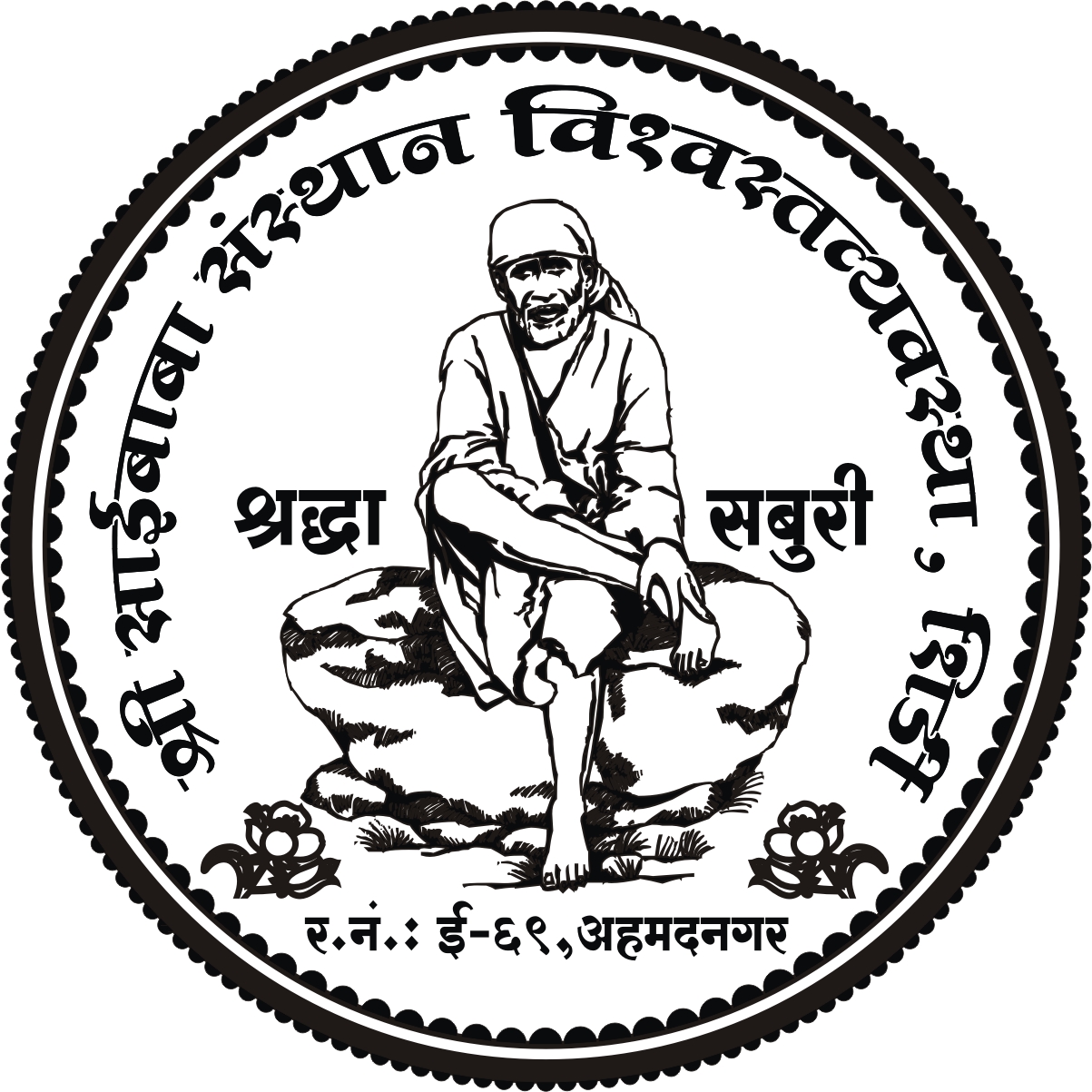 